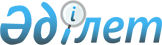 Об утверждении размеров тарифов за услуги, предоставляемые особо охраняемыми природными территориями республиканского значения со статусом юридического лица, находящимися в его веденииПриказ Председателя Комитета лесного хозяйства и животного мира Министерства экологии, геологии и природных ресурсов Республики Казахстан от 30 декабря 2020 года № 27-5-6/253. Зарегистрирован в Министерстве юстиции Республики Казахстан 31 декабря 2020 года № 22009.
      В соответствии с подпунктом 6) статьи 8 Закона Республики Казахстан от 7 июля 2006 года "Об особо охраняемых природных территориях" и подпунктом 34) пункта 15 Положения о Комитете лесного хозяйства и животного мира Министерства экологии, геологии и природных ресурсов Республики Казахстан, утвержденном приказом Ответственного секретаря Министерства экологии, геологии и природных ресурсов Республики Казахстан от 30 июля 2019 года № 4-П "Об утверждении Положения о Комитет лесного хозяйства и животного мира Министерства экологии, геологии и природных ресурсов Республики Казахстан", ПРИКАЗЫВАЮ:
      1. Утвердить:
      1) размеры тарифов за услуги, предоставляемые республиканским государственным учреждением "Алматинский государственный природный заповедник" Комитета лесного хозяйства и животного мира Министерства экологии, геологии и природных ресурсов Республики Казахстан, согласно приложению 1 к настоящему приказу;
      2) размеры тарифов за услуги, предоставляемые республиканским государственным учреждением "Аксу-Жабаглинский государственный природный заповедник" Комитета лесного хозяйства и животного мира Министерства экологии, геологии и природных ресурсов Республики Казахстан, согласно приложению 2 к настоящему приказу;
      3) размеры тарифов за услуги, предоставляемые республиканским государственным учреждением "Западно-Алтайский государственный природный заповедник" Комитета лесного хозяйства и животного мира Министерства экологии, геологии и природных ресурсов Республики Казахстан, согласно приложению 3 к настоящему приказу;
      4) размеры тарифов за услуги, предоставляемые республиканским государственным учреждением "Коргалжинский государственный природный заповедник" Комитета лесного хозяйства и животного мира Министерства экологии, геологии и природных ресурсов Республики Казахстан, согласно приложению 4 к настоящему приказу;
      5) размеры тарифов за услуги, предоставляемые республиканским государственным учреждением "Маркакольский государственный природный заповедник" Комитета лесного хозяйства и животного мира Министерства экологии, геологии и природных ресурсов Республики Казахстан, согласно приложению 5 к настоящему приказу;
      6) размеры тарифов за услуги, предоставляемые республиканским государственным учреждением "Наурзумский государственный природный заповедник" Комитета лесного хозяйства и животного мира Министерства экологии, геологии и природных ресурсов Республики Казахстан, согласно приложению 6 к настоящему приказу;
      7) размеры тарифов за услуги, предоставляемые республиканским государственным учреждением "Устюртский государственный природный заповедник" Комитета лесного хозяйства и животного мира Министерства экологии, геологии и природных ресурсов Республики Казахстан, согласно приложению 7 к настоящему приказу;
      8) размеры тарифов за услуги, предоставляемые республиканским государственным учреждением "Каратауский государственный природный заповедник" Комитета лесного хозяйства и животного мира Министерства экологии, геологии и природных ресурсов Республики Казахстан, согласно приложению 8 к настоящему приказу;
      9) размеры тарифов за услуги, предоставляемые республиканским государственным учреждением "Каркаралинский государственный национальный природный парк" Комитета лесного хозяйства и животного мира Министерства экологии, геологии и природных ресурсов Республики Казахстан, согласно приложению 9 к настоящему приказу;
      10) размеры тарифов за услуги, предоставляемые республиканским государственным учреждением "Государственный национальный природный парк "Кокшетау" Комитета лесного хозяйства и животного мира Министерства экологии, геологии и природных ресурсов Республики Казахстан, согласно приложению 10 к настоящему приказу;
      11) размеры тарифов за услуги, предоставляемые республиканским государственным учреждением "Иле-Алатауский государственный национальный природный парк" Комитета лесного хозяйства и животного мира Министерства экологии, геологии и природных ресурсов Республики Казахстан, согласно приложению 11 к настоящему приказу;
      12) размеры тарифов за услуги, предоставляемые республиканским государственным учреждением "Государственный национальный природный парк "Алтын-Эмель" Комитета лесного хозяйства и животного мира Министерства экологии, геологии и природных ресурсов Республики Казахстан, согласно приложению 12 к настоящему приказу;
      13) размеры тарифов за услуги, предоставляемые республиканским государственным учреждением "Катон-Карагайский государственный национальный природный парк" Комитета лесного хозяйства и животного мира Министерства экологии, геологии и природных ресурсов Республики Казахстан, согласно приложению 13 к настоящему приказу;
      14) размеры тарифов за услуги, предоставляемые республиканским государственным учреждением "Чарынский государственный национальный природный парк" Комитета лесного хозяйства и животного мира Министерства экологии, геологии и природных ресурсов Республики Казахстан, согласно приложению 14 к настоящему приказу;
      15) размеры тарифов за услуги, предоставляемые республиканским государственным учреждением "Сайрам-Угамский государственный национальный природный парк" Комитета лесного хозяйства и животного мира Министерства экологии, геологии и природных ресурсов Республики Казахстан, согласно приложению 15 к настоящему приказу;
      16) размеры тарифов за услуги, предоставляемые республиканским государственным учреждением "Государственный национальный природный парк "Көлсай көлдері" Комитета лесного хозяйства и животного мира Министерства экологии, геологии и природных ресурсов Республики Казахстан, согласно приложению 16 к настоящему приказу; 
      17) размеры тарифов за услуги, предоставляемые республиканским государственным учреждением "Жонгар-Алатауский государственный национальный природный парк" Комитета лесного хозяйства и животного мира Министерства экологии, геологии и природных ресурсов Республики Казахстан, согласно приложению 17 к настоящему приказу; 
      18) размеры тарифов за услуги, предоставляемые республиканским государственным учреждением "Государственный национальный природный парк "Буйратау" Комитета лесного хозяйства и животного мира Министерства экологии, геологии и природных ресурсов Республики Казахстан, согласно приложению 18 к настоящему приказу; 
      19) размеры тарифов за услуги, предоставляемые республиканским государственным учреждением "Государственный лесной природный резерват "Семей орманы" Комитета лесного хозяйства и животного мира Министерства экологии, геологии и природных ресурсов Республики Казахстан, согласно приложению 19 к настоящему приказу;
      20) размеры тарифов за услуги, предоставляемые республиканским государственным учреждением "Иргиз-Тургайский государственный природный резерват" Комитета лесного хозяйства и животного мира Министерства экологии, геологии и природных ресурсов Республики Казахстан, согласно приложению 20 к настоящему приказу;
      21) размеры тарифов за услуги, предоставляемые республиканским государственным учреждением "Государственный природный резерват "Акжайык" Комитета лесного хозяйства и животного мира Министерства экологии, геологии и природных ресурсов Республики Казахстан, согласно приложению 21 к настоящему приказу;
      22) размеры тарифов за услуги, предоставляемые республиканским государственным учреждением "Государственный природный резерват "Ертіс орманы" Комитета лесного хозяйства и животного мира Министерства экологии, геологии и природных ресурсов Республики Казахстан, согласно приложению 22 к настоящему приказу;
      23) размеры тарифов за услуги, предоставляемые республиканским государственным учреждением "Государственный национальный природный парк "Тарбагатай" Комитета лесного хозяйства и животного мира Министерства экологии, геологии и природных ресурсов Республики Казахстан, согласно приложению 23 к настоящему приказу. 
      2. Признать утратившими силу некоторые приказы Комитета лесного хозяйства и животного мира Министерства экологии, геологии и природных ресурсов Республики Казахстан согласно приложению 24 к настоящему приказу.
      3. Управлению леса и особо охраняемых природных территорий Комитета лесного хозяйства и животного мира Министерства экологии, геологии и природных ресурсов Республики Казахстан в установленном законодательством порядке обеспечить:
      1) государственную регистрацию настоящего приказа в Министерстве юстиции Республики Казахстан;
      2) размещение настоящего приказа на интернет-ресурсе Министерства экологии, геологии и природных ресурсов Республики Казахстан.
      4. Настоящий приказ вводится в действие по истечении десяти календарных дней после дня его первого официального опубликования. Размеры тарифов за услуги, предоставляемые республиканским государственным учреждением "Алматинский государственный природный заповедник" Комитета лесного хозяйства и животного мира Министерства экологии, геологии и природных ресурсов Республики Казахстан
      Сноска. Приложение 1 с изменениями, внесенными приказом Председателя Комитета лесного хозяйства и животного мира Министерства экологии, геологии и природных ресурсов РК от 10.10.2022 № 27-5/252-НҚ (вводится в действие по истечении десяти календарных дней после дня его первого официального опубликования). Размеры тарифов за услуги, предоставляемые республиканским государственным учреждением "Аксу-Жабаглинский государственный природный заповедник" Комитета лесного хозяйства и животного мира Министерства экологии, геологии и природных ресурсов Республики Казахстан
      Сноска. Приложение 2 с изменениями, внесенными приказом Председателя Комитета лесного хозяйства и животного мира Министерства экологии, геологии и природных ресурсов РК от 10.10.2022 № 27-5/252-НҚ (вводится в действие по истечении десяти календарных дней после дня его первого официального опубликования). Размеры тарифов за услуги, предоставляемые республиканским государственным учреждением "Западно-Алтайский государственный природный заповедник" Комитета лесного хозяйства и животного мира Министерства экологии, геологии и природных ресурсов Республики Казахстан
      Сноска. Приложение 3 с изменением, внесенным приказом Председателя Комитета лесного хозяйства и животного мира Министерства экологии, геологии и природных ресурсов РК от 10.10.2022 № 27-5/252-НҚ (вводится в действие по истечении десяти календарных дней после дня его первого официального опубликования). Размеры тарифов за услуги, предоставляемые республиканским государственным учреждением "Коргалжынский государственный природный заповедник" Комитета лесного хозяйства и животного мира Министерства экологии, геологии и природных ресурсов Республики Казахстан
      Сноска. Приложение 4 с изменениями, внесенными приказом Председателя Комитета лесного хозяйства и животного мира Министерства экологии, геологии и природных ресурсов РК от 10.10.2022 № 27-5/252-НҚ (вводится в действие по истечении десяти календарных дней после дня его первого официального опубликования). Размеры тарифов за услуги, предоставляемые республиканским государственным учреждением "Маркакольский государственный природный заповедник" Комитета лесного хозяйства и животного мира Министерства экологии, геологии и природных ресурсов Республики Казахстан
      Сноска. Приложение 5 с изменениями, внесенными приказом Председателя Комитета лесного хозяйства и животного мира Министерства экологии, геологии и природных ресурсов РК от 10.10.2022 № 27-5/252-НҚ (вводится в действие по истечении десяти календарных дней после дня его первого официального опубликования). Размеры тарифов за услуги, предоставляемые республиканским государственным учреждением "Наурзумский государственный природный заповедник" Комитета лесного хозяйства и животного мира Министерства экологии, геологии и природных ресурсов Республики Казахстан
      Сноска. Приложение 6 с изменениями, внесенными приказом Председателя Комитета лесного хозяйства и животного мира Министерства экологии, геологии и природных ресурсов РК от 10.10.2022 № 27-5/252-НҚ (вводится в действие по истечении десяти календарных дней после дня его первого официального опубликования). Размеры тарифов за услуги, предоставляемые республиканским государственным учреждением "Устюртский государственный природный заповедник" Комитета лесного хозяйства и животного мира Министерства экологии, геологии и природных ресурсов Республики Казахстан
      Сноска. Приложение 7 с изменениями, внесенными приказом Председателя Комитета лесного хозяйства и животного мира Министерства экологии, геологии и природных ресурсов РК от 10.10.2022 № 27-5/252-НҚ (вводится в действие по истечении десяти календарных дней после дня его первого официального опубликования). Размеры тарифов за услуги, предоставляемые республиканским государственным учреждением "Каратауский государственный природный заповедник" Комитета лесного хозяйства и животного мира Министерства экологии, геологии и природных ресурсов Республики Казахстан
      Сноска. Приложение 8 с изменением, внесенным приказом Председателя Комитета лесного хозяйства и животного мира Министерства экологии, геологии и природных ресурсов РК от 10.10.2022 № 27-5/252-НҚ (вводится в действие по истечении десяти календарных дней после дня его первого официального опубликования). Размеры тарифов за услуги, предоставляемые республиканским государственным учреждением "Каркаралинский государственный национальный природный парк" Комитета лесного хозяйства и животного мира Министерства экологии, геологии и природных ресурсов Республики Казахстан
      Сноска. Приложение 9 с изменением, внесенным приказом Председателя Комитета лесного хозяйства и животного мира Министерства экологии, геологии и природных ресурсов РК от 10.10.2022 № 27-5/252-НҚ (вводится в действие по истечении десяти календарных дней после дня его первого официального опубликования). Размеры тарифов за услуги, предоставляемые республиканским государственным учреждением "Государственный национальный природный парк "Кокшетау" Комитета лесного хозяйства и животного мира Министерства экологии, геологии и природных ресурсов Республики Казахстан
      Сноска. Приложение 10 с изменениями, внесенными приказом Председателя Комитета лесного хозяйства и животного мира Министерства экологии, геологии и природных ресурсов РК от 10.10.2022 № 27-5/252-НҚ (вводится в действие по истечении десяти календарных дней после дня его первого официального опубликования). Размеры тарифов за услуги, предоставляемые республиканским государственным учреждением "Иле-Алатауский государственный национальный природный парк" Комитета лесного хозяйства и животного мира Министерства экологии, геологии и природных ресурсов Республики Казахстан
      Сноска. Приложение 11 с изменениями, внесенными приказом Председателя Комитета лесного хозяйства и животного мира Министерства экологии, геологии и природных ресурсов РК от 10.10.2022 № 27-5/252-НҚ (вводится в действие по истечении десяти календарных дней после дня его первого официального опубликования). Размеры тарифов за услуги, предоставляемые республиканским государственным учреждением "Государственный национальный природный парк "Алтын Эмель" Комитета лесного хозяйства и животного мира Министерства экологии, геологии и природных ресурсов Республики Казахстан
      Сноска. Приложение 12 с изменением, внесенным приказом Председателя Комитета лесного хозяйства и животного мира Министерства экологии, геологии и природных ресурсов РК от 10.10.2022 № 27-5/252-НҚ (вводится в действие по истечении десяти календарных дней после дня его первого официального опубликования). Размеры тарифов за услуги, предоставляемые республиканским государственным учреждением "Катон-Карагайский государственный национальный природный парк" Комитета лесного хозяйства и животного мира Министерства экологии, геологии и природных ресурсов Республики Казахстан
      Сноска. Приложение 13 с изменениями, внесенными приказом Председателя Комитета лесного хозяйства и животного мира Министерства экологии, геологии и природных ресурсов РК от 10.10.2022 № 27-5/252-НҚ (вводится в действие по истечении десяти календарных дней после дня его первого официального опубликования). Размеры тарифов за услуги, предоставляемые республиканским государственным учреждением "Чарынский государственный национальный природный парк" Комитета лесного хозяйства и животного мира Министерства экологии, геологии и природных ресурсов Республики Казахстан
      Сноска. Приложение 14 с изменением, внесенным приказом Председателя Комитета лесного хозяйства и животного мира Министерства экологии, геологии и природных ресурсов РК от 10.10.2022 № 27-5/252-НҚ (вводится в действие по истечении десяти календарных дней после дня его первого официального опубликования). Размеры тарифов за услуги, предоставляемые республиканским государственным учреждением "Сайрам-Угамский государственный национальный природный парк" Комитета лесного хозяйства и животного мира Министерства экологии, геологии и природных ресурсов Республики Казахстан Размеры тарифов за услуги, предоставляемые республиканским государственным учреждением "Государственный национальный природный парк "Көлсай көлдері" Комитета лесного хозяйства и животного мира Министерства экологии, геологии и природных ресурсов Республики Казахстан
      Сноска. Приложение 16 с изменением, внесенным приказом Председателя Комитета лесного хозяйства и животного мира Министерства экологии, геологии и природных ресурсов РК от 10.10.2022 № 27-5/252-НҚ (вводится в действие по истечении десяти календарных дней после дня его первого официального опубликования). Размеры тарифов за услуги, предоставляемые республиканским государственным учреждением "Жонгар-Алатауский государственный национальный природный парк" Комитета лесного хозяйства и животного мира Министерства экологии, геологии и природных ресурсов Республики Казахстан
      Сноска. Приложение 17 с изменением, внесенным приказом Председателя Комитета лесного хозяйства и животного мира Министерства экологии, геологии и природных ресурсов РК от 10.10.2022 № 27-5/252-НҚ (вводится в действие по истечении десяти календарных дней после дня его первого официального опубликования). Размеры тарифов за услуги, предоставляемые республиканским государственным учреждением "Государственный национальный природный парк "Буйратау" Комитета лесного хозяйства и животного мира Министерства экологии, геологии и природных ресурсов Республики Казахстан Размеры тарифов за услуги, предоставляемые республиканским государственным учреждением "Государственный лесной природный резерват "Семей орманы" Комитета лесного хозяйства и животного мира Министерства экологии, геологии и природных ресурсов Республики Казахстан Размеры тарифов за услуги, предоставляемые республиканским государственным учреждением "Иргиз-Тургайский государственный природный резерват" Комитета лесного хозяйства и животного мира Министерства экологии, геологии и природных ресурсов Республики Казахстан Размеры тарифов за услуги, предоставляемые республиканским государственным учреждением "Государственный природный резерват "Акжайык" Комитета лесного хозяйства и животного мира Министерства экологии, геологии и природных ресурсов Республики Казахстан Размеры тарифов за услуги, предоставляемые республиканским государственным учреждением "Государственный природный резерват "Ертіс орманы" Комитета лесного хозяйства и животного мира Министерства экологии, геологии и природных ресурсов Республики Казахстан Размеры тарифов за услуги, предоставляемые республиканским государственным учреждением "Государственный национальный природный парк "Тарбагатай" Комитета лесного хозяйства и животного мира Министерства экологии, геологии и природных ресурсов Республики Казахстан Перечень утративших силу некоторых приказов Комитета лесного хозяйства и животного мира Министерства экологии, геологии и природных ресурсов Республики Казахстан
      1. Приказ исполняющего обязанности Председателя Комитета лесного хозяйства и животного мира Министерства сельского хозяйства Республики Казахстан от 31 мая 2017 года № 17-1/158 "Об утверждении размеров тарифов за услуги, предоставляемые природоохранными учреждениями" (зарегистрированный в Реестре государственной регистрации нормативных правовых актов 29 июня 2017 года за № 15282, опубликованный в Эталонном контрольном банке нормативных правовых актов Республики Казахстан 19 июля 2017 года);
      2. Приказ Председателя Комитета лесного хозяйства и животного мира Министерства сельского хозяйства Республики Казахстан от 6 декабря 2018 года № 17-5-6/328 "О внесении изменений и дополнений в приказ Комитета лесного хозяйства и животного мира от 31 мая 2017 года № 17-1/158 "Об утверждении размеров тарифов за услуги, предоставляемые природоохранными учреждениями" (зарегистрированный в Реестре государственной регистрации нормативных правовых актов 7 декабря 2018 года за № 17891, опубликованный в Эталонном контрольном банке нормативных правовых актов Республики Казахстан 14 декабря 2018 года);
      3. Приказ исполняющего обязанности Председателя Комитета лесного хозяйства и животного мира Министерства сельского хозяйства Республики Казахстан от 20 июня 2019 года № 17-5-6/151 "О внесении изменений и дополнений в приказ Комитета лесного хозяйства и животного мира от 31 мая 2017 года № 17-1/158 "Об утверждении размеров тарифов за услуги, предоставляемые природоохранными учреждениями" (зарегистрированный в Реестре государственной регистрации нормативных правовых актов 26 июня 2019 года за № 18895, опубликованный в Эталонном контрольном банке нормативных правовых актов Республики Казахстан 23 июля 2019 года, опубликованный в республиканской газете "Казахстанская правда" от 18 июля 2019 года № 136 (29013), в республиканской газете "Егемен Қазақстан" от 4 июля 2019 года № 126 (29605).
					© 2012. РГП на ПХВ «Институт законодательства и правовой информации Республики Казахстан» Министерства юстиции Республики Казахстан
				
      Председатель Комитета лесного хозяйства иживотного мира МЭГПР РК 

А. Кайнарбеков
Приложение 1 к приказу
от 30 декабря 2020 года № 27-5-6/253
№ п/п
Наименование предоставляемых услуг
Тарифы за услуги (тенге)
1
2
3
1
Услуги по санитарной очистке и благоустройству территорий для физических лиц из расчета на одного человека в день, для:
1) граждан Республики Казахстан;
2) иностранцев;
3) студентов;
4) детей школьного возраста;
5) лиц с инвалидностью и детей дошкольного возраста
420
1200
300
200
0
2
Предоставление услуг экскурсовода при посещении и изучении объектов государственного природно-заповедного фонда, природного и историко-культурного наследия в день на одну группу в количестве до двадцати человек, для:
1) граждан Республики Казахстан;
2) иностранцев;
1200
1550
3
Предоставление услуги при посещении музея природы с расчетом на одного человека на один день, для:
1) взрослых граждан;
2) студентов;
3) детей школьного возраста;
4) лиц с инвалидностью и детей дошкольного возраста
250
200
100
0
4
Оказание услуг по предоставлению в пользование верховых животных, из расчета на один час
600Приложение 2 к приказу
от 30 декабря 2020 года № 27-5-6/253
№ п/п
Наименование предоставляемых услуг
Тарифы за услуги (тенге)
1
2
3
1
Услуги по санитарной очистке и благоустройству территорий для физических лиц из расчета на одного человека в день, для:
1) граждан Республики Казахстан;
2) иностранцев;
3) студентов;
4) детей школьного возраста;
5) лиц с инвалидностью и детей дошкольного возраста
420
1200
300
200
0
2
Предоставление палаточных лагерей и объектов культурно-бытового назначения из расчета одного инвентаря в сутки:
1) палатки;
2) юрты
400
2000
3
Предоставление услуг при посещении и изучении объектов государственного природно-заповедного фонда, природного и историко-культурного наследия в день на одну группу в количестве до шести человек:
1) экскурсовода:
для граждан Республики Казахстан;
для иностранцев;
2) инспектора-проводника:
для граждан Республики Казахстан;
для иностранцев;
3) переводчика
1200
1650
850
1300
500
4
Предоставление услуги при посещении музея природы с расчетом на одного человека на один день, для:
1) взрослых граждан;
2) студентов;
3) детей школьного возраста;
4) лиц с инвалидностью и детей дошкольного возраста
200
150
75
0
5
Предоставление услуг транспорта из расчета на один час:
1) легковой автомобиль;
2) легковой автомобиль повышенной проходимости;
3) грузовой автомобиль;
4) микроавтобус;
5) трактор (с прицепом);
6) трактор (экскаватор);
7) верховых животных
2600
3200
3800
3600
2300
3600
600
6
Предоставление транспортных услуг (сельскохозяйственных) из расчета на один гектар:
1) трактор (вспашка);
2) трактор (боронование);
3) трактор (посев)
7000
3000
3000
7
Предоставление гостиничных номеров с питанием из расчета на одного человека в сутки:
1) номер-люкс;
2) стандартный номер
9000
7500
8
Проведение кино-, видео- и фотосъемок (профессиональных) при посещении и изучении объектов природно-заповедного фонда, природного и культурного наследия, музеев природы и живых уголков из расчета на один день:
1) кино, видео;
2) фото
32000
16000Приложение 3 к приказу
от 30 декабря 2020 года
№ 27-5-6/253
№ п/п
Наименование предоставляемых услуг
Тарифы за услуги (тенге)
1
2
3
1
Услуги по санитарной очистке и благоустройству территорий для физических лиц из расчета на одного человека в день, для:
1) граждан Республики Казахстан;
2) иностранцев;
3) студентов;
4) детей школьного возраста;
5) лиц с инвалидностью и детей дошкольного возраста
420
1200
300
200
0
2
Предоставление стоянок для транспорта из расчета одного места в сутки
300
3
Предоставление услуг при посещении и изучении объектов государственного природно-заповедного фонда, природного и историко-культурного наследия на одного человека в день:
1) переводчика;
2) экскурсовода-лектора;
3) инспектора-проводника
1000
1000 600
4
Предоставление палаточных лагерей (без услуг) за одну единицу в день
500
5
Предоставление гостиниц на одного человека в сутки
2500
6
Предоставление объектов культурно-бытового назначения (бани-сауны) с одного человека в час
1800
7
Предоставление транспортных услуг на один день, по определенному маршруту:
1) вахтовый автомобиль "Урал";
2) микроавтобус;
3) легковой автомобиль, на базе УАЗ
41700
16000
12200
8
Оказание услуг по предоставлению в пользование верховых животных, из расчета на один час
600
9
Проведение кино-, видео- и фотосъемок (профессиональных) при посещении и изучении объектов природно-заповедного фонда, природного и культурного наследия, музеев природы и живых уголков из расчета на один день:
1) кино, видео;
2) фото
50010
22000Приложение 4 к приказу
от 30 декабря 2020 года
№ 27-5-6/253
№ п/п
Наименование предоставляемых услуг
Тарифы за услуги (тенге)
1
2
3
1
Предоставление объектов культурно-бытового назначения ("Визит-центр") с расчетом одного человека за одно посещение, для:
1) взрослых граждан;
2) студентов;
3) детей школьного возраста;
4) лиц с инвалидностью и детей дошкольного возраста
400
300
200
0
2
Предоставление услуг при посещении и изучении объектов государственного природно-заповедного фонда, туристских троп (маршрутов) и в проведении любительского (спортивного) рыболовства (мероприятий по предотвращению заморов), в день на одну группу в количестве до десяти человек:
1) экскурсовода;
2) инспектор-проводника
6715
6715
3
Предоставление услуги инспектор-проводника при посещении территории для проведения любительского (спортивного) рыболовства (мероприятий по предотвращению заморов) в день на одного человека
239
4
Предоставление стоянок для транспорта из расчета одного места в сутки:
1) легковые автомобили;
2) автобусы;
3) грузовые автомобили
300
5
Услуги по санитарной очистке и благоустройству предоставленных в пользование территории и объектов иных организаций
12611
6
Предоставление транспортных услуг (микроавтобуса) из расчета на один час
2375
7
Предоставление транспортных услуг (трактора) из расчета на один день
13976
8
Предоставление транспортных услуг (грузового автомобиля) по прохождению маршруту "Коргалжын" – озера "Кокай" – "Коргалжын" из расчета на один день
14899
9
Предоставление транспортных услуг (грузового автомобиля) по прохождению маршруту "Коргалжын" – озера "Султанкельды" – "Коргалжын" из расчета на один день
9769
10
Предоставление объектов культурно-бытового назначения (жилых домиков) для проживания из расчета на одного человека в сутки, для:
1) взрослых граждан;
2) студентов;
3) детей школьного возраста;
4) лиц с инвалидностью и детей дошкольного возраста
2000
1500
1000
0
11
Услуги по производству печатной и другой тиражированной продукции стоимостью за один бланк
57
12
Проведение кино-, видео- и фотосъемок (профессиональных) при посещении и изучении объектов природно-заповедного фонда, природного и культурного наследия, музеев природы и живых уголков из расчета на один день:
1) кино, видео;
2) фото
3200
1600Приложение 5 к приказу
от 30 декабря 2020 года
№ 27-5-6/253
№ п/п
Наименование предоставляемых услуг
Тарифы за услуги (тенге)
1
2
3
1
Услуги по санитарной очистке и благоустройству территорий для физических лиц из расчета на одного человека в день, для:
1) взрослых граждан;
2) студентов;
3) детей школьного возраста;
4) лиц с инвалидностью и детей дошкольного возраста
1000
750
500
0
2
Предоставление стоянок для транспорта из расчета одного места в сутки
500
3
Предоставление туристского инвентаря из расчета одного места в сутки
700
4
Предоставление гостиничных номеров из расчета на одного человека в сутки, для:
1) взрослых граждан;
2) студентов;
3) детей школьного возраста;
4) лиц с инвалидностью и детей дошкольного возраста
1000
750
500
0
5
Предоставление услуг экскурсовода при посещении музея природы с расчетом на одного человека в один час, для:
1) взрослых граждан;
2) студентов;
3) детей школьного возраста;
4) лиц с инвалидностью и детей дошкольного возраста
600
450
300
0
6
Предоставление услуг при посещении и изучении объектов государственного природно-заповедного фонда, природного и историко-культурного наследия с расчетом на одного человека в день:
1) экскурсовод;
2) инспектор-проводник
850
1100
7
Проведение кино-, видео- и фотосъемок (профессиональных) при посещении и изучении объектов природно-заповедного фонда, природного и культурного наследия, музеев природы и живых уголков из расчета на один день:
1) кино, видео;
2) фото
55000
25000Приложение 6 к приказу
от 30 декабря 2020 года
№ 27-5-6/253
№ п/п
Наименование предоставляемых услуг
Тарифы за услуги (тенге)
1
2
3
1
Услуги по санитарной очистке и благоустройству территорий для физических лиц из расчета на одного человека в день, для:
1) взрослых граждан;
2) студентов;
3) детей школьного возраста;
4) лиц с инвалидностью и детей дошкольного возраста
400
300
200
0
2
Предоставление палаточных лагерей из расчета за один инвентарь в сутки:
палатки
500
3
Предоставление мест для размещения палаточных лагерей из расчета за один квадратный метр в сутки
500
4
Предоставление стоянок для транспорта из расчета одного места в сутки:
1) легковые автомобили;
2) автобусы
250
5
Предоставление услуг при посещении и изучении объектов государственного природно-заповедного фонда, природного и историко-культурного наследия в день на одну группу в количестве до шести человек
1) экскурсовода;
2) инспектора-проводника
950
780
6
Предоставление транспортных услуг из расчета протяженностью на один километр (легковой автомобиль или микроавтобус)
250
7
Предоставление объектов культурно-бытового назначения (бани) на одного человека на один час
1000
8
Предоставление услуг при посещении объектов культурно-бытового назначения (визит центра) с расчетом на одного человека на одно посещение, для:
1) взрослых граждан;
2) студентов;
3) детей школьного возраста;
4) лиц с инвалидностью и детей дошкольного возраста
400
300
200
0
9
Предоставление гостиничных услуг без питания из расчета на одного человека в сутки
1500
10
Предоставление объектов культурно-бытового назначения (юрты) из расчета на одного человека в сутки
1500Приложение 7 к приказу
от 30 декабря 2020 года
№ 27-5-6/253
№ п/п
Наименование предоставляемых услуг
Тарифы за услуги (тенге)
1
2
3
1
Услуги по санитарной очистке и благоустройству территорий для физических лиц из расчета на одного человека в день, для:
1) взрослых граждан;
2) студентов;
3) детей школьного возраста;
4) лиц с инвалидностью и детей дошкольного возраста
1500
1100
750
0
2
Предоставление услуг экскурсовода при посещении музея природы из расчета на одного человека в день, для:
1) взрослых граждан;
2) студентов;
3) детей школьного возраста;
4) лиц с инвалидностью и детей дошкольного возраста
1500
1100
750
0
3
Предоставление услуги при посещении и изучении объектов государственного природно-заповедного фонда в день на одну группу в количестве до десяти человек:
1) экскурсовод;
2) инспектора-проводник
1700
1800
4
Предоставление транспортных услуг (микроавтобуса) из расчета на одного человека на один день инспектора-проводника
1750Приложение 8 к приказу
от 30 декабря 2020 года
№ 27-5-6/253
№ п/п
Наименование предоставляемых услуг
Тарифы за услуги (тенге)
1
2
3
1
Услуги по санитарной очистке и благоустройству территорий для физических лиц из расчета на одного человека в день, для:
1) взрослых граждан;
2) студентов;
3) детей школьного возраста;
4) лиц с инвалидностью и детей дошкольного возраста
600
450
300
0
2
Предоставление палаточных лагерей или мест для их размещения на один день
1000
3
Предоставление услуг при посещении и изучении объектов государственного природно-заповедного фонда, природного и историко-культурного наследия в день на одну группу в количестве до двадцати человек:
1) экскурсовода;
2) инспектора-проводник
650
870
4
Предоставление услуг переводчика при посещении и изучении объектов государственного природно-заповедного фонда, природного и историко-культурного наследия за один час на одну группу в количестве до двадцати человек
1000
5
Предоставление транспортных (колесного трактора) услуг с прицепом (без учета горюче-смазочных материалов) из расчета на один час
1800
6
Предоставление транспортных (гусеничного трактора) услуг, без учета горюче-смазочных материалов) из расчета на один час
2600
7
Предоставление транспортных (легкового автомобиля) услуг, без учета горюче-смазочных материалов) из расчета на один час
1300
8
Предоставление гостиничных номеров в сутки
2500Приложение 9 к приказу
от 30 декабря 2020 года
№ 27-5-6/253
№ п/п
Наименование предоставляемых услуг
Тарифы за услуги (тенге)
1
2
3
1
Услуги по санитарной очистке и благоустройству территорий для физических лиц из расчета на одного человека в день, для:
1) взрослых граждан;
2) студентов;
3) детей школьного возраста;
4) лиц с инвалидностью и детей дошкольного возраста
400
300
200
0
2
Предоставление стоянок для транспорта из расчета одного места в сутки:
1) легковые автомобили;
2) автобусы;
3) грузовые автомобили
250
3
Предоставление услуг при посещении и изучении объектов государственного природно-заповедного фонда, природного и историко-культурного наследия в день на одну группу в количестве до двадцати человек:
1) инспектор-проводника;
2) экскурсовода
1000
2200
4
Предоставление услуг по санитарной очистке (вывозке мусора) с предоставленных в пользование территорий и территорий объектов иных организаций из расчета на один рейс:
1) с погрузкой;
2) без погрузкой
3000
2100
5
Предоставление мест для размещения кемпингов, палаточных лагерей, туристских баз с расчетом одного человека на один день
200
6
Предоставление мест для размещения гостиниц, мотелей, туристских баз из расчета на один гектар, на один день
750
7
Предоставление услуг туристского инвентаря (велосипед) из расчета на один час
800
8
Предоставление транспортных услуг (11 местного микроавтобуса) из расчета на одного человека на один день
1100
9
Предоставление услуг по размещению трубопроводов, линий электропередачи и связи, дорог (кроме дорог общего пользования) на особо охраняемой природной территории из расчета на один гектар на один день
750
10
Предоставление мест для размещения объектов общественного питания, торговли и другого культурно-бытового назначения на один квадратный метр в сутки
25
11
Предоставление услуг с расчетом на одного человека при посещении:
1) музей природы (зоологического вольера);
2) живого уголка
200
350
12
Предоставление транспортных услуг (проезд автотранспорта на туристские маршруты) из расчета на один автомобиль
200
13
Проведение кино-, видео- и фотосъемок (профессиональных) при посещении и изучении объектов природно-заповедного фонда, природного и культурного наследия, музеев природы и живых уголков из расчета на один день:
1) кино, видео;
2) фото
56635
25000Приложение 10 к приказу
от 30 декабря 2020 года
№ 27-5-6/253
№ п/п
Наименование предоставляемых услуг
Тарифы за услуги (тенге)
1
2
3
1
Предоставление туристских троп, смотровых площадок, бивачных полян физических лиц из расчета один человек в день, для:
1) взрослых граждан;
2) студентов;
3) детей школьного возраста;
4) лиц с инвалидностью и детей дошкольного возраста
500
400
250
0
2
Предоставление стоянок для транспорта из расчета на одно место в сутки:
1) охраняемых:
легковые; автобусы; грузовые;
микроавтобусы;
2) неохраняемых:
легковые; автобусы; грузовые;
микроавтобусы
     350
935
935
640
250
670
670
460
3
Предоставление палаточных лагерей, объектов общественного питания, торговли или мест для их размещения из расчҰта один квадратный метр в день.
150
4
Услуги по санитарной очистке предоставленных в пользование территории и объектов иных организаций из расчҰта один квадратный метр в сутки.
200
5
Предоставление гостиничных номеров из расчета одно койка место в сутки:
1) в летнем домике стандарт;
2) в домике полу люкс класса;
3) в домике люкс класса.
1000
1500
2000
6
Предоставление гостевого дома с мансардой 7,5 м х 10,5 м из расчҰта дом в сутки.
40000
7
Предоставление объектов культурно-бытового назначения:
1) бани, сауны из расчета не более 5 человек в час.
2) беседки летние из расчета на один квадратный метр в час:
до 5 квадратного метра;
от 5 до 6 квадратного метра;
от 6 до 12 квадратных метров;
от 12 до 30 квадратных метров;
от 30 до 36 квадратных метров
5000 
625
750
1500
3750
4500
8
Предоставление услуг:
1) водных видов транспорта из расчета на один час.
2) снегоходных видов транспорта из расчета на один час.
3) верховых животных из расчета на один час.
1300
3000
600
9
Предоставление туристского инвентаря из расчҰта одна единица в час:
- велосипед.
  800
10
Предоставление услуг при посещении и изучении объектов государственного природно-заповедного фонда, природного и историко-культурного наследия в час на одну группу в количестве до двадцати человек:
1) экскурсовод;
2) инспектор-проводник
325
220
11
Организация проведения спортивного (любительского) рыболовства (с удочкой) из расчета 5 крючков, не более 5 кг рыбы, одна путевка в день
350
12
Предоставление услуг при посещении культурно-бытового назначения "Визит центра"-музея природы из расчета один человек в час, для:
1) взрослых граждан;
2) студентов;
3) детей школьного возраста;
4) лиц с инвалидностью и детей дошкольного возраста
300
200
150
0
13
Предоставление мест для размещения гостиниц, мотелей, туристских баз (по договорам о долгосрочном пользовании) из расчҰта на один гектар в год
3846
14
Предоставление мест для размещения кемпингов, палаточных лагерей, туристских баз (по договорам о краткосрочном пользовании)
0,1 МРП
15
Проведение кино-, видео- и фотосъемок (профессиональных) при посещении и изучении объектов природно-заповедного фонда, природного и культурного наследия, музеев природы и живых уголков из расчета на один день:
1) кино, видео;
2) фото
55000
25000
16
Услуги по размещению на особо охраняемой природной территории:
1) трубопроводов (водопровода, газопровода и т.д.) из расчета на один квадратный метр в год;
2) линий электропередачи и связи из расчета на один квадратный метр в месяц;
3) предоставление дорог (кроме дорог общего пользования) из расчҰта на один квадратный метр в год
112
5300
100Приложение 11 к приказу
от 30 декабря 2020 года
№ 27-5-6/253
№ п/п
Наименование предоставляемых услуг
Тарифы за услуги (тенге)
1
2
3
1
Услуги по санитарной очистке и благоустройству территорий для физических лиц из расчета на одного человека в день
200
2
Предоставление палаточных лагерей на одного человека в сутки (без услуг)
575
3
Предоставление мест для размещения кемпингов (юрт, беседок), из расчета одного квадратного метра в сутки
128
4
Предоставление объектов общественного питания (ресторанов, кафе, столовых), торговли или мест для их размещения из расчета одного квадратного метра в сутки
73
5
Предоставление объекта культурно-бытового назначения (юрты) в сутки (без услуг), для:
1) взрослых граждан;
2) студентов;
3) детей школьного возраста;
4) лиц с инвалидностью и детей дошкольного возраста
2145
1600
1070
0
6
Предоставление стоянок для транспорта из расчета на одно место в сутки:
1) легковые автомобили;
2) автобусы;
3) грузовые автомобили
350
7
Предоставление услуг инспектор-проводника при посещении и изучении объектов государственного природно-заповедного фонда, природного и историко-культурного наследия в день на одну группу в количестве до двадцати человек, для:
1) взрослых граждан;
2) студентов;
3) детей школьного возраста;
4) лиц с инвалидностью и детей дошкольного возраста
3000
2250
1500
0
8
Предоставление услуг при посещении объекта культурно-бытового назначения (Визит-центра) из расчета на одно посещение с человека, для:
1) взрослых граждан;
2) студентов;
3) детей школьного возраста;
4) лиц с инвалидностью и детей дошкольного возраста
300
200
150
0
9
Предоставление мест для размещения гостиниц, мотелей, туристских баз из расчета на один гектар в месяц, за исключением мест для размещения объектов общественного питания (ресторанов, кафе, столовых)
9000
10
Предоставление услуг туристского инвентаря (велосипед) на прокат из расчета с человека на один час
800
11
Предоставление услуг туристского инвентаря (баллон-тюбинга) на прокат из расчета с человека на один час
500
12
Предоставление транспортных услуг (шестнадцати местного микроавтобуса) из расчета на одного человека на один час
 1500
13
Предоставление туристских троп (маршрутов) из расчета одного места на один тур экскурсии:
1) на Тургеньский водопад;
2) в Аксайский скит;
3) на озеро Иссык;
4) на Большое Алматинское озеро
3000
3000
3000
3500
14
Предоставление услуг по размещению трубопроводов, линий электропередачи и связи, дорог (кроме дорог общего пользования) на особо охраняемой природной территории из расчета на один метр в месяц
11,4
15
Проведение кино-, видео- и фотосъемок (профессиональных) при посещении и изучении объектов природно-заповедного фонда, природного и культурного наследия, музеев природы и живых уголков из расчета на один день:
1) кино, видео;
2) фото
55000
25000Приложение 12 к приказу
от 30 декабря 2020 года
№ 27-5-6/253
№ п/п
Наименование предоставляемых услуг
Тарифы за услуги (тенге)
1
2
3
1
Услуги по санитарной очистке и благоустройству территорий для физических лиц из расчета на одного человека в день, для:
1) взрослых граждан;
2) студентов;
3) детей школьного возраста;
4) лиц с инвалидностью и детей дошкольного возраста
800
600
400
0
2
Предоставление стоянок для транспорта из расчета одного места, в сутки:
1) легковые автомобили;
2) автобусы;
3) грузовые автомобили
200
3
Предоставление палаточных лагерей на одного человека в сутки (без услуг)
128
4
Предоставление услуг при посещении и изучении объектов государственного природно-заповедного фонда, природного и историко-культурного наследия в день на 1 (одну) группу в количестве до двадцати человек:
1) экскурсовод;
2) инспектор-проводник;
3) переводчик
650
1000
2580
5
Предоставление услуг в гостиницах из расчета в сутки с человека:
1) "Кызыл ауыз";
2) "Алтын Эмель";
3) "Тайгак" , "Тайгак-2" , "Серик тас";
4) "Жантогай", "Киши Калкан", "Шыган", "Мынбулак"
8400
5000
3700
2500
6
Предоставление объектов общественного питания, торговли или мест для их размещения из расчета на один квадратный метр в сутки
70
7
Предоставление объектов культурно-бытового назначения (сауны) из расчета на одного человека в час
1000
8
Предоставление объектов культурно-бытового назначения (бани) из расчета на одного человека в час
 100
9
Предоставление услуг экскурсовода при посещении музея природы из расчета на одного человека в день
100
10
Предоставление транспортных услуг (по туристскому маршруту) из расчета на один час
2500
11
Проведение кино-, видео- и фотосъемок (профессиональных) при посещении и изучении объектов природно-заповедного фонда, природного и культурного наследия, музеев природы и живых уголков из расчета на один день:
1) кино, видео;
2) фото
50000
25000
12
Предоставление мест для размещения гостиниц, мотелей, туристских баз (по договорам о долгосрочном пользовании) из расчҰта на один гектар в год
9000Приложение 13 к приказу
от 30 декабря 2020 года
№ 27-5-6/253
№ п/п
Наименование предоставляемых услуг
Тарифы за услуги (тенге)
1
2
3
1
Услуги по санитарной очистке и благоустройству территорий для физических лиц из расчета на одного человека в день, для:
1) взрослых граждан;
2) студентов;
3) детей школьного возраста;
4) лиц с инвалидностью и детей дошкольного возраста
358
270
180
0
2
Предоставление гостиничного номера из расчета на одного человека в сутки, для:
1) взрослых граждан;
2) студентов;
3) детей школьного возраста;
4) лиц с инвалидностью и детей дошкольного возраста
3291
2500
1600
0
3
Предоставление объектов культурно-бытового назначения (бани) из расчета на четыре человека в час
2116
4
Предоставление туристского инвентаря (летней площадки) из расчета на один час, до десяти человек
5037
5
Предоставление объектов культурно-бытового назначения (юрты) из расчета на один час
3058
6
Предоставление туристского инвентаря в сутки:
1) палатка с карематами
2) спальные мешки с карематами
1904
1920
7
Предоставление стоянок для транспорта из расчета одного места, в сутки:
1) легковые автомобили;
2) автобусы;
3) грузовые
356
8
Предоставление услуг при посещении и изучении объектов государственного природно-заповедного фонда, природного и историко-культурного наследия на одну группу в количестве до двадцати человек:
1) инструктор-проводник:
на один час;
на сутки
2) экскурсовод на один час
1255
3073
854
9
Услуги по санитарной очистке и благоустройству предоставленных в пользование территорий и объектов иных организаций
16686
10
Предоставление транспортных услуг (тракторов) из расчета на один час без горючесмазочных материалов
2051
11
Предоставление транспортных услуг (легкового автомобиля) грузоподъемностью не более девятисот килограмм из расчета на один час без горюче смазочных материалов
1558
12
Предоставление транспортных услуг (грузового автомобиля) грузоподъемностью не более 3,5 тонн из расчета на один час без горюче смазочных материалов
1808
13
Предоставление транспортных услуг (грузового автомобиля, седельный тягач с трейлером) из расчета на один час без горюче смазочных материалов
3647
14
Предоставление транспортных услуг (пассажирского автобуса, тридцати двух местный) из расчета на один час без горюче смазочных материалов
3581
15
Предоставление туристского инвентаря (десяти местного рафта) из расчета на одного человека на один час
3131
16
Предоставление транспортных услуг (лодка, катамаран и прочих плавательных средств) из расчета на одного человека на один час
851
17
Оказание услуг по предоставлению в пользование верховых животных из расчета на один час
600
18
Предоставление объектов культурно-бытового назначения (бензиновый генератор) из расчета одного инвентаря в час без горюче смазочных материалов 
903
19
Предоставление услуг по размещению трубопроводов, линий электропередачи и связи, дорог (кроме дорог общего пользования) на особо охраняемой природной территории из расчета на один гектар в месяц
3375,94
20
Предоставление палаточных лагерей или мест для их размещения на один квадратный метр на один день
1050
21
Проведение кино-, видео- и фотосъемок (профессиональных) при посещении и изучении объектов природно-заповедного фонда, природного и культурного наследия, музеев природы и живых уголков из расчета на один день:
1) кино, видео;
2) фото
55000
25000Приложение 14 к приказу
от 30 декабря 2020 года
№ 27-5-6/253
№ п/п
Наименование предоставляемых услуг
Тарифы за услуги (тенге)
1
2
3
1
Услуги по санитарной очистке и благоустройству территорий для физических лиц из расчета на одного человека в день, для:
1) взрослых граждан;
2) студентов;
3) детей школьного возраста;
4) лиц с инвалидностью и детей дошкольного возраста
500
375
250
0
2
Предоставление стоянок для транспорта из расчета одного места в сутки:
1) легковой автомобиль;
2) автобус
100
200
3
Предоставление транспортных услуг (на спуск с Чарынского каньона) с расчетом на одно место на один конец
500
4
Предоставление объектов культурно-бытового назначения юрты, с оказанием услуг, в сутки  туалет из расчета на одно посещение
10000
100
5
Предоставление гостиничных номеров из расчета на одного человека в сутки:
1) номер люкс;
2) стандартный номер
5000
2000
6
Предоставление объектов или мест для их размещения из расчета на один квадратный метр площади в сутки:
1) общественного питания и торговли;
2) палаточных лагерей
25
25
7
Предоставление услуг в сфере культурно-бытового назначения (четырех местной бани) на один час
3000
8
Предоставление объектов культурно-бытового назначения (танцевальная площадка) из расчета на одного человека в день
55
9
Предоставление услуг при посещении и изучении объектов государственного природно-заповедного фонда, природного и историко-культурного наследия в день на одну группу в количестве до двадцати человек:
1) экскурсовод;
2) инспектор-проводник
2000
1500
10
Предоставление услуг экскурсовода при посещении музея природы на одну группу в количестве до десяти человек
100
11
Предоставление транспортных услуг на один час:
1) легковой автомобиль;
2) грузовой автомобиль;
3) трактор;
4) верховых животных
1400
1710
1810
600
12
Услуги по санитарной очистке и благоустройству предоставленных в пользование территории и объектов иных организаций из расчета на один квадратный метр в сутки
25
13
Предоставление услуг по размещению трубопроводов, линий электропередачи и связи, дорог (кроме дорог общего пользования) на особо охраняемой природной территории из расчета на один квадратный метр в год
15
14
Проведение кино-, видео- и фотосъемок (профессиональных) при посещении и изучении объектов природно-заповедного фонда, природного и культурного наследия, музеев природы и живых уголков из расчета на один день:
1) кино, видео;
2) фото
55000
25000
15
Предоставление стоянок для транспорта (посадочной площадки для воздушных транспортов) за одну посадку
40000
16
Предоставление мест для размещения гостиниц, мотелей, туристских баз (по договорам о долгосрочном пользовании) из расчҰта на один гектар в год
9000Приложение 15 к приказу
от 30 декабря 2020 года
№ 27-5-6/253
№ п/п
Наименование предоставляемых услуг
Тарифы за услуги (тенге)
1
2
3
1
Услуги по санитарной очистке и благоустройству территорий для физических лиц из расчета на одного человека в день
200
2
Предоставление стоянок для транспорта из расчета одного места, в сутки
100
3
Предоставление объектов культурно-бытового назначения в сутки:
юрта с предоставлением посуды и бани-сауны)
юрта
20000
5000
4
Предоставление гостиницы (жилых помещений, охотничьих домиков) в сутки:
1) однокомнатная (двухместная);
2) двухкомнатная (четырхместная);
3) трехкомнатная (шестиместная)
3000
6000
9000
5
Предоставление гостиницы (в комплексе "Шурен") с баней в сутки
12000
6
Предоставление туристского инвентаря (уличных беседок, топчанов, 10 местный) из расчета в сутки
3000
7
Предоставление туристского инвентаря (уличных беседок, топчанов, 15 местный) из расчета в сутки
4000
8
Предоставление объектов общественного питания, торговли или мест для их размещения из расчета одного квадратного метра в сутки
100
9
Предоставление объектов культурно-бытового назначения (бани-сауны):
1) один час;
2) два часа;
3) три часа
2000
3500
5000
10
Услуги по санитарной очистке и благоустройству предоставленных в пользование территории и объектов иных организаций из расчета на один квадратный метр в сутки
25
11
Предоставление услуг при посещении и изучении объектов государственного природно-заповедного фонда, природного и историко-культурного наследия в день на одну группу в количестве до двадцати человек
1) экскурсовода;
2) инспектор-проводника;
3) переводчика
650
1000
400
12
Предоставление транспортных услуг из расчета на один час:
1) автобус (без учета горюче-смазочных материалов);
2) микроавтобус (без учета горюче-смазочных материалов);
3) легковой (без учета горюче-смазочных материалов);
4) верховых животных
1000
600
500
600
13
Предоставление услуг по размещению трубопроводов, линий электропередачи и связи, дорог (кроме дорог общего пользования) на особо охраняемой природной территории из расчета на один гектар в день
597
14
Предоставление мест (земельных участков) для размещения гостиниц, туристских баз и других мест отдыха из расчета на один гектар в месяц
5000
15
Проведение кино-, видео- и фотосъемок (профессиональных) при посещении и изучении объектов природно-заповедного фонда, природного и культурного наследия, музеев природы и живых уголков из расчета на один день:
1) кино, видео;
2) фото
55000
25000Приложение 16 к приказу
от 30 декабря 2020 года
№ 27-5-6/253
№ п/п
Наименование предоставляемых услуг
Тарифы за услуги (тенге)
1
2
3
1
Услуги по санитарной очистке и благоустройству территорий для физических лиц из расчета на одного человека в день, для:
1) взрослых граждан;
2) студентов;
3) детей школьного возраста;
4) лиц с инвалидностью и детей дошкольного возраста
500
375
250
0
2
Предоставление стоянок для транспорта из расчета одного места, в сутки:
1) легковой автомобиль;
2) автобус
200
600
3
Предоставление места для размещения одного палаточного лагеря в сутки
750
4
Предоставление услуг при посещении и изучении объектов государственного природно-заповедного фонда, природного и историко-культурного наследия в день на одну группу в количестве до двадцати человек:
1) инспектора-проводника;
2) экскурсовода
1500
2000
5
Предоставление услуг при проведении спортивно-любительского рыболовства (не более 1 килограмма улова и 1-ой удочкой на одного человека в день). Места предоставляются при условии оплаты за 1 кг форели согласно ставок платы за пользование животным миром в соответствии с Налоговым кодексом Республики Казахстан 0,017 месячного расчетного показателя
900
6
Предоставление объектов общественного питания, торговли или мест для их размещения из расчета одного квадратного метра площади (торговой точки, юрты) в день
73
7
Предоставление транспортных услуг:
1) автобуса или микроавтобуса из расчета на одно место в час;
2) верховых животных из расчета на один час
700
600
8
Предоставление транспортных услуг (легковых автомобилей) из расчета на одно место в час
950
9
Предоставление объектов культурно-бытового назначения (кордонов) для временного отдыха туристов с одного человека в сутки
1500
10
Предоставление стоянок для транспорта (посадочной площадки для воздушных транспортов) за одну посадку
20000
11
Предоставление туристского инвентаря в час:
1) лодка;
2) катамаран;
3) удочка
4000
2000
200
12
Предоставление туристского инвентаря в сутки:
1) палатка двухместная;
2) юрта
2000
10000
14
Проведение кино-, видео- и фотосъемок (профессиональных) при посещении и изучении объектов природно-заповедного фонда, природного и культурного наследия, музеев природы и живых уголков из расчета на один день:
1) кино, видео;
2) фото
55000
25000
15
Предоставление мест для размещения гостиниц, мотелей, туристских баз (по договорам о долгосрочном пользовании) из расчҰта на один гектар в год
9000Приложение 17 к приказу
от 30 декабря 2020 года
№ 27-5-6/253
№ п/п
Наименование предоставляемых услуг
Тарифы за услуги (тенге)
1
2
3
1
Услуги по санитарной очистке и благоустройству территорий для физических лиц из расчета на одного человека в день, для:
1) взрослых граждан;
2) студентов;
3) детей школьного возраста;
4) лиц с инвалидностью и детей дошкольного возраста
500
375
250
0
2
Предоставление:
1) палаточных лагерей (2-х и 3-х местные, без доставки) из расчета в сутки;
2) мест для размещения палаточных лагерей из расчета на один квадратный метр на один день
500
1050
3
Предоставление стоянок для транспорта из расчета одного места в сутки
400
4
Предоставление услуг при посещении и изучении объектов государственного природно-заповедного фонда, природного и историко-культурного наследия в день на одну группу в количестве до пятнадцати человек:
1) переводчика;
2) экскурсовода;
3) инспектора-проводника
4000
4626
2500
5
Предоставление мест для размещения гостиниц, мотелей, туристских баз из расчета на один гектар в месяц
6004
6
Предоставление транспортных услуг (трактора) из расчета на один час
3200
7
Предоставление транспортных услуг (грузового автомобиля) грузоподъемностью не более 6 тонн из расчета протяженностью на один километр
125
8
Предоставление транспортных услуг грузового автомобиля грузоподъемностью не более 4,5 тонн из расчета протяженностью на один километр
100
9
Предоставление транспортных услуг из расчета на один час:
1) микроавтобуса (11 местный);
2) верховых животных
3000
600
10
Проведение кино-, видео- и фотосъемок (профессиональных) при посещении и изучении объектов природно-заповедного фонда, природного и культурного наследия, музеев природы и живых уголков из расчета на один день
1) кино, видео;
2) фото
50074
22000
11
Предоставление гостиничных номеров из расчета на одного человека в сутки
1) номера без удобств;
2) номера с удобствами
2000
5500
12
Предоставление объектов культурно-бытового назначения:
1) баня из расчета на одного человека на один час;
2) бассейн из расчета на одного человека на один час;
3) юрта из расчета на один день
654
500
15000
13
Предоставление услуг туристского инвентаря
1) велосипед из расчета с одного человека на один час;
2) лодка, катамаран из расчета на один час;
3) спальных мешков (без доставки) на одного человека в сутки
800
1000
500
14
Предоставление объектов общественного питания, торговли или мест для их размещения из расчета на одного квадратного метра в сутки
72
15
Предоставление услуг по размещению трубопроводов, линий электропередачи и связи, дорог (кроме дорог общего пользования) на особо охраняемой природной территории из расчета на один метр в месяц
15
16
Предоставление транспортных услуг повышенной проходимости, из расчета на один час:
1) автомобиль на базе УАЗ (8 местный);
2) автомобиль на базе Нива
3500
2500Приложение 18 к приказу
от 30 декабря 2020 года
№ 27-5-6/253
№ п/п
Наименование предоставляемых услуг
Тарифы за услуги (тенге)
1
2
3
1
Услуги по санитарной очистке и благоустройству территорий для физических лиц из расчета на одного человека в день
170
2
Предоставление туристских троп, смотровых площадок, бивачных полян с расчетом на одного человека в день:
1) "Жаушоқы";
2) "Жаушоқы-2";
3) "Қарағайлы";
4) "Белодымовский";
5) "Жуз булак олкеси" конный маршрут
140
160
120
160
2500
3
Предоставление стоянок для транспорта (неохраняемых) из расчета одного места в сутки:
1) легковые;
2) автобус;
3) грузовые
170
340
460
4
Предоставление палаточных лагерей или мест для их размещения за один квадратный метр в сутки
50
5
При посещении музея природы из расчета на одно посещение с одного человека
100
6
Посещение музея природы (вольера) из расчета на одно посещение с одного человека
250
7
Услуги по санитарной очистке и благоустройству предоставленных в пользование территорий и объектов иных организаций из расчета на одного человека в день
450
8
Предоставление услуг экскурсовода при посещении и изучении объектов государственного природно-заповедного фонда, природного и историко-культурного наследия
370
9
Предоставление мест для размещения кемпингов, палаточных лагерей, туристских баз (по договорам краткосрочного пользования) из расчета в день на одного человека
0,1 МРП
10
Предоставление мест для размещения гостиниц, мотелей, туристских баз (по договорам долгосрочного пользования) из расчета на один гектар в день
750
11
Предоставление транспортных услуг (в туристский маршрут "Сафари - парк"), в летнее время из расчета на один час
861
12
Предоставление транспортных услуг (снегохода, в туристский маршрут "Сафари-парк") в зимнее время из расчета на один час
1345
13
Проведение кино-, видео- и фотосъемок (профессиональных) при посещении и изучении объектов природно-заповедного фонда, природного и культурного наследия, музеев природы и живых уголков из расчета на один день:
1) кино, видео;
2) фото
55000
25000
14
Предоставление гостиничных номеров из расчета на одного человека в сутки (стандартный номер)
3000
15
Предоставление объектов культурно-бытового назначения (юрта) из расчета на одного человека в сутки
465
16
Предоставление транспортных услуг (16 местного микроавтобуса) из расчета на одного человека на один день
1000
17
Предоставление объектов культурно-бытового назначения (беседка) из расчета на одного человека в сутки
357
18
Предоставление услуг туристского инвентаря из расчета на один час:
1) тюбинги;
2) лыжи;
3) велосипед
370
875
800
19
Организация проведения спортивного (любительского) рыболовства (с удочкой) из расчета 5 крючков, не более 5 кг рыбы, одна путевка в день
1637Приложение 19 к приказу
от 30 декабря 2020 года
№ 27-5-6/253
№ п/п
Наименование предоставляемых услуг
Тарифы за услуги (тенге)
1
2
3
1
Услуги по санитарной очистке и благоустройству территорий для физических лиц из расчета на одного человека в день
300
2
Предоставление стоянок для транспорта из расчета одного места в сутки
200
3
Предоставление палаточных лагерей или мест для их размещения на один квадратный метр в один день
45
4
Предоставление услуг экскурсовода при посещении и изучении объектов государственного природно-заповедного фонда, природного и историко-культурного наследия в день на одного человека
165
5
Услуги по санитарной очистке и благоустройству предоставленных в пользование территории и объектов иных организаций
4590
6
Предоставление услуг туристского инвентаря: 
1) батут с одного человека за 10 мин;
2) водный катамаран на 1 час;
3) шатер палатка за 1 сутки;
4) зонт пляжный на один день;
5) лыжи на 1 час;
6) снегоход на 1 час (3км);
7) тюбинг (санки ватрушки) на 1 час;
8) коньки на 1 час
150
700
2500
600
800
1000
400
500
7
Предоставление объектов культурно-бытового назначения (юрты) на 1 час
500
8
Предоставление объектов культурно-бытового назначения (летней душевой кабинки) с одного человека за десять минут
100
9
Предоставление услуг по санитарной очистке (по вывозке мусора) с объектов зоны отдыха, расположенных на особо охраняемой природной территории с расчетом на один рейс
8375
10
Предоставление транспортных услуг (трактора) из расчета на один час
2135
11
Предоставление транспортных услуг (гусеничного трактора) из расчета на один час
2870
12
Предоставление транспортных услуг (грузового автомобиля) грузоподъемностью не более 4,5 тонн из расчета протяженностью на один километр
90,0
13
Предоставление транспортных услуг (грузового автомобиля) грузоподъемностью не более 1,5 тонн из расчета протяженностью на один километр
65,0
14
Предоставление транспортных услуг (25 местного автобуса) из расчета по времени на один час
2200
15
Предоставление транспортных услуг (11 местного микроавтобуса) из расчета протяженностью на один километр
70,0
16
Предоставление услуг по размещению трубопроводов, линий электропередачи и связи, дорог (кроме дорог общего пользования) на особо охраняемой природной территории из расчета на один гектар в месяц
2220
17
Предоставление услуг культурно-бытового назначения одного объекта в месяц
25000
18
Предоставление мест для размещения гостиниц, мотелей и туристских баз за один га в месяц
2000
19
Предоставление туристского инвентаря (одна лодка) на один час
400Приложение 20 к приказу
от 30 декабря 2020 года
№ 27-5-6/253
№ п/п
Наименование предоставляемых услуг
Тарифы за услуги (тенге)
1
2
3
1
Услуги по санитарной очистке и благоустройству территорий для физических лиц из расчета на одного человека в день
463
2
Предоставление услуги при посещении и изучении объектов государственного природно-заповедного фонда, природного и историко-культурного наследия в день на одну группу в количестве до двадцати человек:
1) экскурсовода;
2) инспектора-проводника
463
463
3
Предоставление транспортных услуг (трактора с прицепом) из расчета на один час
3788
4
Предоставление транспортных услуг (11 местного микроавтобуса) из расчета протяженностью на сто километров
9150
5
Предоставление туристского инвентаря в сутки:
1) палатка;
2) спальный мешок;
3) лодка
199
306
606
6
Предоставление объектов культурно-бытового назначения (юрты) в сутки
10 500
7
Предоставление гостиниц из расчета на одного человека в сутки
2 376Приложение 21 к приказу
от 30 декабря 2020 года
№ 27-5-6/253
№ п/п
Наименование предоставляемых услуг
Тарифы за услуги (тенге)
1
2
3
1
Услуги по санитарной очистке и благоустройству территорий для физических лиц из расчета на одного человека в день
625
2
Предоставление стоянок для транспорта из расчета одного места в сутки: 
1) легковой автомобиль;
2) автобус;
3) грузовой автомобиль
150
3
Предоставление услуг при посещении и изучении объектов государственного природно-заповедного фонда, природного и историко-культурного наследия в день на одну группу в количестве до двадцати человек:
1) экскурсовода
2) инспектора-проводника
2366
2366
4
Предоставление транспортных услуг (трактора) из расчета на один час
3342
5
Предоставление транспортных услуг (легкового транспорта) из расчета на один час
2641
6
Предоставление транспортных услуг (катера) из расчета на один час
5363
7
Предоставление транспортных услуг (лодок) из расчета на один час
5034
8
Предоставление транспортных услуг (11 местного микроавтобуса) из расчета по времени на один час
3012
9
Предоставление объектов культурно-бытового назначения (юрты) на одну сутки
5513Приложение 22 к приказу
от 30 декабря 2020 года
№ 27-5-6/253
№ п/п
Наименование предоставляемых услуг
Тарифы за услуги (тенге)
1
2
3
1
Услуги по санитарной очистке и благоустройству территорий для физических лиц из расчета на одного человека в день
200
2
Предоставление стоянок для транспорта из расчета одного места в сутки
100
3
Предоставление услуги инспектор-проводника и экскурсовода при посещении и изучении объектов государственного природного - заповедного фонда, природного и историко-культурного наследия из расчета на одного человека в день
165
4
Предоставление палаточных лагерей или мест для их размещения из расчета на один квадратный метр на один день
50
5
Предоставление объектов общественного питания:
1) юрта на один человек в сутки;
2) кулинарный цех на группу в сутки
2034
15000
6
Предоставление объектов культурно-бытового назначения:
1) баня из расчета на один человек на один час;
2) предоставление гостиницы на один человек в сутки
2300
4800
7
Предоставление транспортных услуг на один час работы:
1) автобус "ПАЗ";
2) автомобиль "Нива";
3) трактор "МТЗ-1221"
4) верховых животных
4150
1900
3100
1200
8
Предоставление туристского инвентаря:
1) батут с 1 человека на один час;
2) водный катамаран на один час;
3) велосипед на один час;
4) палка для скандинавской ходьбы на один час;
5) коньки на один час;
6) лыжи на один час;
7) удочка на один час;
8) лодка на один час;
9) мяч на один час;
10) шахмат на один час;
11) шашки на один час;
12) тоғыз құмалақ на один час;
13) бильярд на один час;
14) шатер палатка на одного человека в сутки;
15) зонт пляжный на один день;
16) детская площадка на один день на одного человека
150
700
800
800
500
500
200
500
100
100
100
100
1000
500
600
100
9
Оказания платных услуг по проведению профессиональной кино-, видео- и фотосъемки при посещении изучении объектов государственного природно-заповедного фонда, природного и историко-культурного наследия, с расчетом на один час
4315
10
Услуги по санитарной очистке и благоустройству предоставленных в пользование территории и объектов иных организаций, из расчета на один час:
трактор "МТЗ-1221"
3100
11
Оказание услуг по договорам о совместной деятельности, заключаемым с физическими и юридическими лицами в туристских, рекреационных и ограниченных хозяйственных целях (размещение трубопроводов, линий электропередачи и связи, дорог) на особо охраняемой природной территории из расчета на один квадратный метр в год
15Приложение 23 к приказу
от 30 декабря 2020 года
№ 27-5-6/253
№ п/п
Наименование предоставляемых услуг
Тарифы за услуги (тенге)
1
2
3
1
Услуги по санитарной очистке и благоустройству территорий для физических лиц из расчета на одного человека в день
475
2
Предоставление стоянки транспорта за одно место в сутки
136
3
Предоставление услуг, при посещении и изучении объектов государственного природно-заповедного фонда, природного и историко-культурного наследия в день на одного человека:
1) переводчика (на группу туристов из 15 человек);
2) экскурсовода;
3) инспектора-проводника
1218
582
557
4
Предоставление палаточных лагерей или мест для их размещения, с расчҰтом за один квадратный метр в сутки
135
5
Предоставление туристского инвентаря:
1) палатка (3-х местная) из расчета за одно место в сутки
2) спальный мешок из расчета на одного человека в сутки
666
414
6
Предоставление транспортных услуг
1) автомобили с повышенной проходимостью, из расчета на один час работы, за одно место:
на базе УАЗ (8 местный);
на базе Нива (4-х местный);
на базе УАЗ Хантер (4-х местный);
2) сельскохозяйственный транспорт, из расчета на один час работы:
МТЗ-80 (с прицепом);
ДТ-75 (с лопатой)
1984
2346
2367
1506
1559
7
Услуги по санитарной очистке и благоустройству предоставленных в пользование территории и объектов иных организаций, из расчета на один квадратный метр в сутки
91
8
Проведение кино-, видео- и фотосъемок аэросъемка (профессиональных), при посещении и изучении объектов природного и культурного наследия, музеев природы и живых уголков
1) кино, видео
2) фото
35000
15000Приложение 24 к приказу
от 30 декабря 2020 года
№ 27-5-6/253